SWAP 2016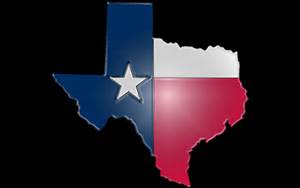 2016 Southwestern Measurement Assurance ProgramAustin, TexasOctober 03-06, 2016The Texas Chapter SWAP will be hosting the 2016 SWAP conference meeting in Austin, Texas.Hotel Information:LaQuinta Inn and Suites		PHONE: (512)832-2121 		 FAX: (512)832-527711901 North Mopac ExpresswayAustin Texas, 78759   		http://www.lq.com/en/findandbook/hotel-details.austin-mopac-north.htmlThe government rate room rate is as $118.15 for a room with a king size bed (with a mini fridge and microwave) and $109.65 for a room with two double beds (no fridge or microwave).  Please reserve your room by September 11, 2016.  Use the group code Texas Chapter SWAP.  Be sure and remind hotel to charge government rates.Check-in Time is 3:00pm Sunday (October 2nd, 2016) and Check-out time is 12:00 pm on Friday, October 7th, 2016, unless you have made arrangements with the hotel to extend stay.     The hotel is located in what is known as The Domain which is full of shopping, restaurants, and entertainment.Transportation:A taxi from the airport to the hotel is an estimated $50.00A super shuttle from the airport to the hotel is $22.00 (https://booking.supershuttle.com/)   An UberX ride from the airport to the hotel is $22.00-30.00 (http://uberestimate.com/costs.php)Parking: Free parking at the hotelDining:The hotel has a free hot breakfast. We will supply you with a list of nearby restaurants.  There will be a group dinner provided on Wednesday evening, October 5th, 2016.Other:Free Wifi, Outdoor Swimming Pool and Gazebo, Fitness Center, Spa    No extra fees for receiving packages that are shipped. Ship to the hotel guest and they will hold onto it for you.SWAP 20162016 Southwestern Measurement Assurance ProgramAustin, TexasOctober 03-06, 2016Registration FormName: ___________________________________________Address: _________________________________________City, State, Zip_____________________________________Phone: __________________________________________Email: ___________________________________________Attending        AmountRegistration Fee $100.00*                                        Includes Dinner on Wednesday, Oct 5th         	 _________      _________Guests for Dinner- $30.00                                   _________      _________Total Enclosed                                                                               $ _________*The National Conference on Weights & Measures Associate Membership Committee granted funds to SWAP for the expense of the meeting*DEADLINE FOR RSVP AND REGISTRATION FORM - August 15, 2016MAKE CHECK PAYABLE TO: Texas Chapter SWAPRETURN CHECK & REGISTRATION FORM TO: 	Texas Chapter SWAP                                                                             				Texas Dept. of Agriculture                                                                             		P.O. Box 1518                                                                             				Giddings, Texas 78942Advance Payment Preferred.If you are paying at the conference, please email RSVP to lisa.corn@texasagriculture.gov**Participants: Please remember to register for this training at the OWM NIST website**         https://tsapps.nist.gov/WMD/secure/LoginUser.aspxNearby RestaurantsWhole Foods Market, 0.2 mi.McCormick & Schmick, 0.25 mi.Dimaggio's, 0.25 mi.Daily Grill, 0.25 mi.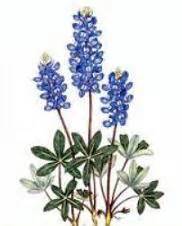 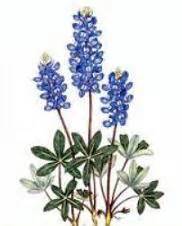 Kona Grill, 0.25 mi.California Pizza Kitchen, 0.25 mi.Joe's Crab Shack, 1.5 mi.Rudy's Bar-B-Que, 3.5 mi.Chuy's Tex Mex, 3.0 mi.Iron Cactus Mexican Grill & Margarita Bar, 2.5 mi.Manny Hatten's, 2.0 mi.Mimi's, 1.5 mi.Might Fine Burgers, 1.5 mi.Carraba's Italian, 3.5 mi.Bucca 'Di Beppo, 2.0 mi.The Oasis on Lake Travis, 20.0 mi.Trulucks, 3.0 mi.The Cheesecake Factory, 3.0 mi.Outback Steakhouse, 2.5 mi.Saltgrass Steakhouse, 3.0 mi.La Medeleine Country French Cafe, 3.0 mi.Nearby Area Attractions & LandmarksThe Domain			http://www.simon.com/mall/the-domain/mapUniversity of Texas, 11.0 mi.Camp Mabry, 6.0 mi.Lady Bird Johnson Wildflower Center, 20.0 mi.Austin Convention Center, 11.0 mi.Bob Bullock Texas State History Museum, 11.0 mi.Lyndon B. Johnson Presidential Library and Museum, 9.0 mi.Texas State Capitol, 11.0 mi.Lake Travis, 15.0 mi.Arboretum, 6.0 mi.Zilker Botanical Gardens, 14.5 mi.Governor's Mansion, 15.0 mi.Ann W. Richards Congress Avenue Bridge, 13.0 mi.Cathedral of Junk, 19.0 miThe Arboretum, 1.5 mi. 6th Street - Live Music Venues, 10.0 mi.Austin Overtures Sightseeing Tours, 12.5 mi.Gateway Center Shopping/Cinemas, 5.5 mi.Inner Space Caverns, 18.0 mi.Austin Segway Tour, 14.0 mi.Austin Ghost Tour, 14.5 mi.Austin Zoo, 25.0 mi.. Northcross Mall, 5.0 mi.Elisabet Ney Museum, 9.0 mi.O. Henry House Museum, 12.0 mi.French Legation Museum, 12.5 mi.